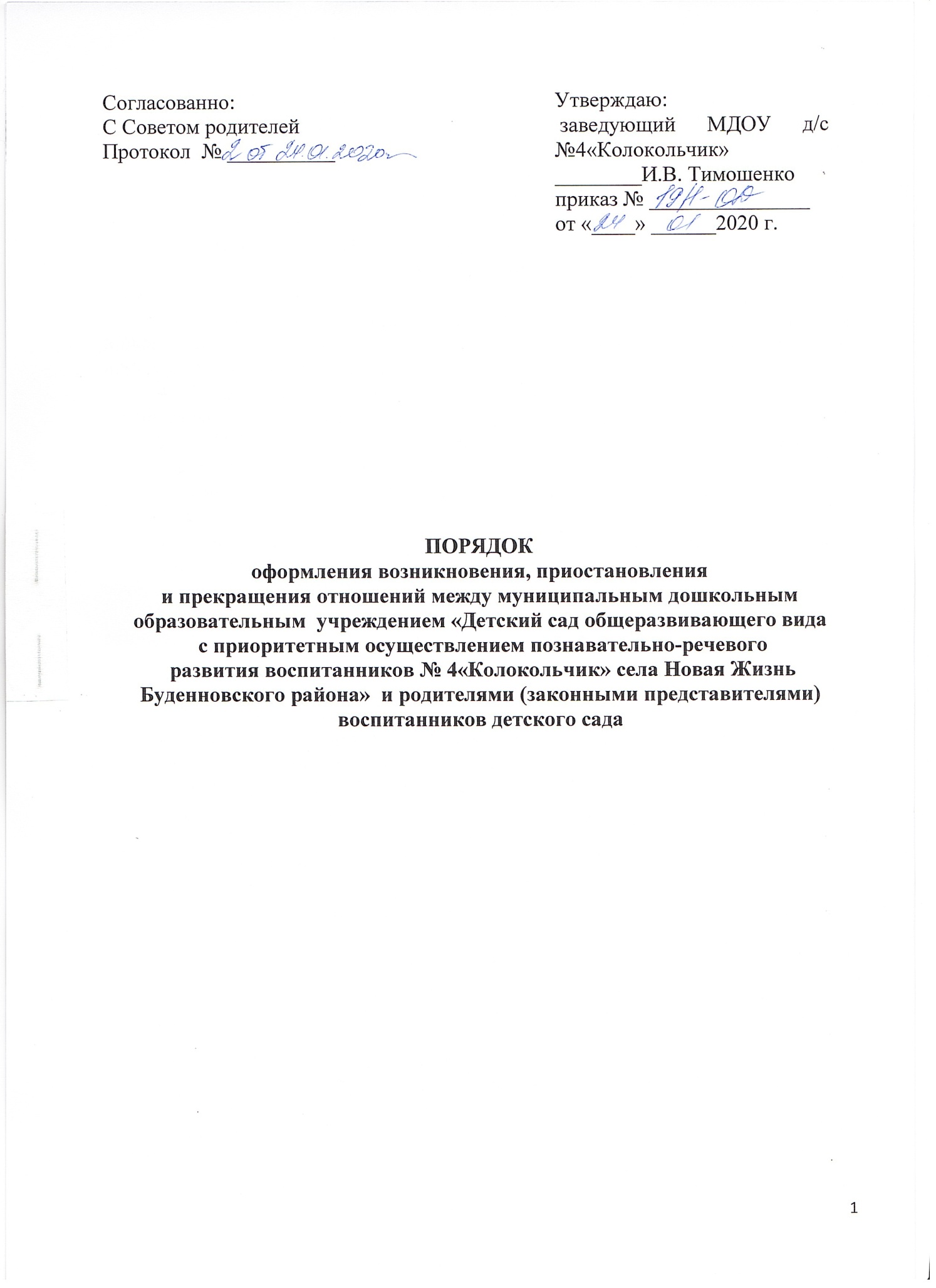  	1. Настоящий Порядок разработан в соответствии с частью 2 ст. 30 Законом РФ  «Об образовании в Российской Федерации» от 29.12.2012 № 273-ФЗ и Уставом муниципального дошкольного образовательного  учреждения «Детский сад общеразвивающего вида с приоритетным осуществлением познавательно-речевого развития воспитанников № 4 «Колокольчик» села Новая Жизнь Буденновского района»(далее - МДОУ).	2. Настоящий Порядок регламентирует порядок  оформления возникновения, приостановления и прекращения отношений между участниками образовательного процесса. 3. Основанием возникновения образовательных отношений является приказ заведующего о приеме лица  на обучение по образовательным программам дошкольного образования (далее – приказ) в МДОУ.4. Изданию приказа предшествует заключение договора об  образовании по образовательным программам дошкольного образования (далее – договор).5. Права и обязанности воспитанника, предусмотренные законодательством об образовании РФ и локальными нормативными актами МДОУ возникают у лица, принятого на обучение, с даты зачисления, указанной в приказе.6. Образовательные отношения могут быть приостановлены как по инициативе родителей (законных представителей) ребенка (далее – Заявитель), так и по инициативе МДОУ.6.1. Обстоятельства, влекущие приостановление образовательных отношений по инициативе Заявителя:- период болезни воспитанника;- период прохождения санаторно-курортного лечения;- период очередного отпуска Заявителя.Основанием для приостановления образовательных отношений в случае болезни воспитанника является справка медицинской организации. В иных случаях письменное заявление (приложение № 1) Заявителя, поданное на имя заведующего МДОУ за 10 дней до наступления соответствующих обстоятельств.6.2. Обстоятельства, влекущие приостановление образовательных отношений по инициативе МДОУ: - ремонтные работы;- комплекс санитарно-противоэпидемических (профилактических) мероприятий.Основанием для приостановления образовательных отношений по инициативе МДОУ является приказ изданный заведующим МДОУ.7. Образовательные отношения прекращаются в связи с отчислением воспитанника из МДОУ:- по заявлению Заявителя;- по достижению ребенком возраста поступления в 1 класс общеобразовательной организации;- досрочно по основаниям, установленным пунктом 7.1 настоящего Порядка.7.1. Образовательные отношения могут быть прекращены досрочно в следующих случаях:- по инициативе Заявителя, в том числе в случае перевода воспитанника для продолжения освоения образовательной программы в другом дошкольном образовательном учреждении;- по обстоятельствам, не зависящим от воли Заявителя и МДОУ, в том числе в случае ликвидации МДОУ.7.1.1. В случаях досрочного прекращения образовательных отношений по инициативе Заявителя, Заявитель обязан в течение 10 рабочих дней до наступления соответствующих обстоятельств письменно уведомить заведующего МДОУ.7.1.2. Досрочное прекращение образовательных отношений по инициативе Заявителя не влечет за собой возникновение каких-либо дополнительных, в том числе материальных, обязательств Заявителя перед МДОУ.8. Основанием для прекращения образовательных отношений является приказ  (приложение № 2) заведующего МДОУ.9. Права и обязанности воспитанника, предусмотренные законодательством об образовании РФ и локальными нормативными актами МДОУ прекращаются у лица, принятого на обучение, с даты отчисления, указанной в приказе.